Министерство образования и науки Республики ДагестанРеспубликанский конкурс исследовательских проектов младших школьников «Первоцвет»                                             « Компьютер и мы»«кОМПЬЮТЕР: ВРАГ ИЛИ ДРУГ »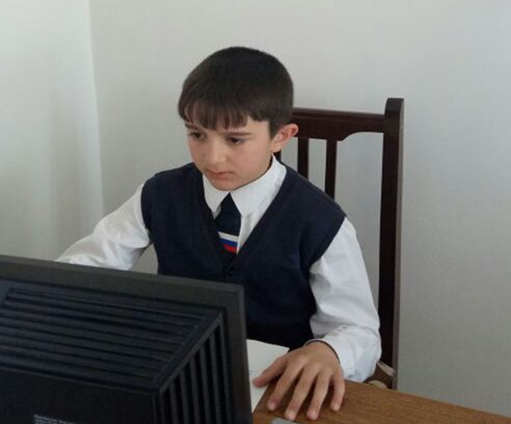 Выполнил: Аслангереев  Аслангереученик 4 класса МКОУ ЛСОШ № 2 Село Ленинаул  Казбековского  района РДРуководитель:  Шамирзаева Пайнусат МавсуровнаУчитель русского языка и литературы2018 год     СодержаниеВведение………………………………………………………………2Основная часть……………………………………………………….3  Что же такое компьютер –  угроза для здоровья детей или друг и помощник? Исследовательская часть……………………………………………3-5      3.1Анкетирование и опрос.       3.2Результаты исследования.Заключение………………………………………………………….5Список литературы и интернет-источников……………………..5Приложения…………………………………………………………6-10                                  Введение                                                                   …  А теперь прогресс на свете,                                                                         За компьютер сели дети.	Невозможно представить современный мир без компьютеров.Как телефоны и  телевизоры, так и компьютеры стали  частью нашей жизни.  Дома, в школе, на работе – всюду мы встречаемся с компьютерами. В основном школьниками  используется компьютер не для обучения, а для развлекательных игр. Да. Кто не любить играть на компьютере? И дети, и подростки, и даже взрослые могут часами просиживать за компьютером, увлекшись в свою любимую компьютерную игру.Но не всегда родители детям разрешают сидеть за компьютером долго, объясняя это тем, что плохо влияет на здоровье и не все игры полезны для детей.Поэтому, совсем не удивительно, что вопрос о пользе или вреде компьютерных игр беспокоит большое количество пользователей.И меня волновал  вопрос:  «Что же такое компьютер: враг или друг?»И мы выбрали для исследования тему « Компьютер: враг или друг?» Я  считаю, что  исследуемая тема  актуальна, так как современные дети пропадают перед компьютером долго, играют в разные игры , при этом не думают, как  это все может подействовать.Цель исследовательской работы: выяснить  положительные и отрицательные стороны влияния компьютерных игр на жизнь школьника и ответить на главный вопрос: какую пользу и  какой вред несут для детей компьютерные игры.Чтобы раскрыть цель, мы поставили  перед собой следующие задачи:Выяснить, какую пользу и  какой вред несут для детей компьютерные игры.Узнать, как организовать рабочее место за компьютером.Узнать, какие гигиенические требования должны соблюдать дети перед компьютером.Провести анкетирование среди школьников начальных классов и опрос родителей учащихся, Проанализировать полученную информацию.Разработать Памятку по безопасному пользованию компьютерными играми.Ознакомить одноклассников, друзей, близких  правилами безопасного использования компьютерными играми.Составить список развивающих игр для детей 5-10 лет .Предполагаемый результат. После завершения проекта учащиеся смогут:рассмотреть положительные и отрицательные  стороны компьютерных игр;выбирать игры, развивающие мышление, логику, моторику руки;выполнять гимнастику для мышц и глаз, следить за временем, которое проводится перед компьютером;рассказывать одноклассникам и друзьям о необходимости соблюдения правил безопасного поведения за компьютером .Ход работыЧтобы ответить на поставленные вопросы, мы составили вопросы  для анкетирования  детей начальных классов и провели анкетирование в двух 4-х  классах.Составили вопросы для  опроса родителей учащихся и провели опрос.По интернету изучили интересующий нас материал.        Анкетирование одноклассников и опрос родителей. (Приложение 1)Цель анкетирования и опроса: выяснить, в какие игры любят играть ученики и их отношение к компьютерным играм, как долго разрешают играть на компьютере и соблюдают ли требования по безопасному использованию компьютера.Учащиеся 4а и 4б  классов с интересом ответили на вопросы анкеты. Результаты  исследования показали, что почти все ребята в 2-х классах (34 человек из 41) имеют дома компьютер. На 2- й вопрос  «Любишь ли играть в компьютерные игры?»98% учеников ответили ДА 2% ответили НЕТ. На вопрос: «Вы разрешаете детям сидеть за компьютером?» 63% родителей  ответили - ДА, 30% - НЕТ,  7 % ответили- нет компьютера.На вопросы «Как долго играешь в компьютерные игры?» , «Сколько времени  вы разрешаете  сидеть  детям за компьютером?» мы  получили следующие  результаты:Дети: больше- 71 %           1 час-  23%          20 минут- 6 %Родители: иногда больше – 7 %                              1 час-63%                               20 минут -30 % Тут сильное расхождение ответов родителей и учащихся.  Ответы не совпадают.На вопрос  «Делаете ли вы упражнения для снятия усталости глаз?»ответили:ДА- 43%НЕТ- 57%Мы обработали и проанализировали  все игры, которые указали в анкете школьники начальных классов и пришли к интересным выводам.Если  распределить эти игры по категориям:Среди учеников популярными играми являются  ШУТЕРЫ, ГОНКИ, ПРИКЛЮЧЕНИЯ, СТРЕЛЬБЫ, КУКЛЫ, КОНСТРУКТОР, ШАШКИ.Родители считают популярными играми у детей: ШУТЕРЫ,  ГОНКИ и ГОЛОВОЛОМКИ.Нами сделан  вывод, что не всегда  родители знают, в какие игры играет их ребенок и как часто он находится перед компьютером. Ребята не умеют выбирать полезные развивающие игры. Игры предлагают им старшеклассники, друзья, одноклассники.На вопрос «Пользу или вред приносят компьютерные игры?» 53 % родителей считают, что компьютерные игры  вредны, но не все могут ответить почему. Среди ответов  чаще всего попадались следующие ответы : «портят зрение», «мало проводит времени на улице», «страдает учеба».23 % родителей считают, что компьютерные игры приносят пользу:развивается логика, внимание, память.24% компьютер - вещь ненужная.На 7-й вопрос анкеты  «Можно ли заболеть от компьютера?»Почти все дети ответили- НЕТ     Руководитель мне предложила обратиться  по этому вопросу к учителю информатики  Магомаевой СА, психологу школы Гирисхановой ХТ и  школьной  медсестре Джаватхановой ЗА .Сначала они нам рассказали, какие плюсы  имеют компьютерные игры. К ним можно отнести развивающие характеристики, которые формируют игры. К основным  достоинствам  относятся: развитие логического  и творческого мышления. Это обучающие игры, игры – тренажёры.  Игры способны развить смелость, лидерство, научить эмоциональной устойчивости. А к  минусам компьютерных игр можно отнести: развитие жестокости и агрессии, появление рассеянного внимания , потерю связи с реальным миром. А самое опасное - возникновение зависимости.  Поэтому, чтобы избежать зависимости от виртуальных игр, нужно знать, какие именно виды игр опасны для детской психики.  Лидерами считаются ролевые игры.  К ним относятся шутеры, бродилки,  стрелялки. В отличие от ролевых виртуальных, неролевые игры, такие как карточные пасьянсы, мир танков и другие оказывают минимальное влияние на психологическое состояние человека.  Поэтому в них можно играть практически всем, даже детям.
   Медицинская сестра объяснила, что компьютерные игры , при не соблюдении правил  по безопасному пользованию несут вред:снижают  остроту зрения, получаем нагрузку на позвоночник, перегрузка суставов кистей рук.Также мало времени проводят на улице, на свежем воздухе.( Солнце, воздух и вода- наши лучшие друзья! ).Мы выяснили  вместе с учительницей , медицинской сестрой и психологом ,  какие правила необходимо соблюдать детьми при игре на компьютере и составили Памятку для учащихся. 1. Выбирать игры в соответствии с возрастом.2. Принимать правильную позу при игре: не наклоняться близко к монитору, не горбиться.3. Учитывать время игры: не больше часа в день, каждые 20-25  минут делать перерыв.4. Делать зарядку для глаз и гимнастику для опорно-двигательного аппарата . 5. Массаж шеи, чтобы нормализовалось кровообращение.6. Выбирать развивающие компьютерные игры, как «Дидактические игры для сенсорного развития детей», «Соберите фигуры из блоков», «Рисовалка песком», «Математическая мозаика» , «Судоку на русском языке» и другие    Я думаю, что наша работа была полезной и для меня и для других , которые увлекаются компьютерными играми. Я сам  теперь очень внимательно выбираю игры. Слежу за братьями и сестрами.  Советую им,  в какие игры играть, а в какие - нет.Результаты нашего исследования показали, что  предположения  подтвердились. Так как  при правильном оборудовании рабочего места и   правильном подборе занятий на компьютере, он превращается в очень хорошего  друга, облегчающий нашу жизнь.А в обратном случае компьютер наш враг, который вредит здоровью, нарушает психику.Значит,  компьютер, как и всё, что окружает нас, может быть и полезным, и вредным.ЗАКЛЮЧЕНИЕСовременный век – век информационных технологий. Удержать нас от компьютера все равно не удастся, да и не нужно  Учеными доказано , что при работе за компьютером, вырабатываются  умение быстро принимать решения и не теряться. А следить за  детским  здоровьем нужно.  Главное, следить, чтобы мы, дети ,  соблюдали  правила, которых нужно  придерживаться , сидя за компьютером. Я  сделал вывод, что  работа на  компьютере  необходима, она даже  полезна в работе, так как облегчает работу с информацией в 1000 раз. Но и  следует помнить, что выполнение санитарно-гигиенических правил необходимо, чтобы уменьшить отрицательное воздействие  компьютера на организм. В нашей школе почти в каждом классном помещении имеются компьютеры. Не только дети, но и даже учителя часто долго сидят за компьютером. Поэтому мы решили, что Памятка должна висеть в каждом классном кабинете не только в начальных классах, но и в старших. Разработанную Памятку  мы предложили  разместить на классный уголках .ЛИТЕРАТУРАМарысаев В.Б. 1001 вопрос и ответ про компьютер.-М.: Терра, 2000.-384с.:ил.Метьюз М., Метьюз К. – Windows 98: книга ответов. СПб: Издательство «Питер», 1999                                                                                                           Приложение1)Анкетирование «Польза и вред компьютера» Класс _______________Есть ли у вас дома компьютер? (пометить нужный ответ галочкой или крестиком)Да: _______Нет _______Любишь ты играть на компьютере?ДА—НЕТ--3.Сколько времени вы сидите за компьютером?20 мин ______1 час _____Больше______Для чего нужен компьютер?Для того, чтобы играть _______Для того, чтобы работать _______Просмотр от нечего делать _______Не знаю _______Устают ли глаза от компьютера?Да ______Нет ______Иногда _____5.Пользу или вред приносят компьютеры?Да ______Нет ______Иногда _____Делаете ли вы упражнения для снятия усталости с глаз?Да ______Нет ______Иногда _____Можно ли заболеть от компьютера?Да ______Нет ______Не знаю _____Нервничаете ли вы, когда у вас что-то не получается или теряется информация?Да ______Нет ______Иногда _____9.Какие игры вы любите играть? ______________________________     ________________________________________________________________                                                                                                      ( Приложение2)                                                                                                           Опрос родителей- У вас дома компьютер имеется?- Вы разрешаете детям сидеть за компьютером?- Сколько времени  вы разрешаете  сидеть за компьютером? 20 минут1 час Больше -А не опасен ли компьютер вашему ребенку?-Пользу или вред приносят компьютерные игры?-Не мешает ли он нормальному развитию детей?                  Памятка для учащихся.                      ( Приложение 3)     1. Выбирать игры в соответствии с возрастом.Принимать правильную позу при игре: не наклоняться близко к монитору, не горбиться.Учитывать время игры: не более часа в день, каждые 20-25  минут делать перерыв.Делать зарядку для глаз и гимнастику для опорно-двигательного аппарата.Выбирать развивающие компьютерные игры, как «Дидактические игры для сенсорного развития детей», «Соберите фигуры из блоков», «Рисовалка песком», «Математическая мозаика» , «Судоку на русском языке» и другие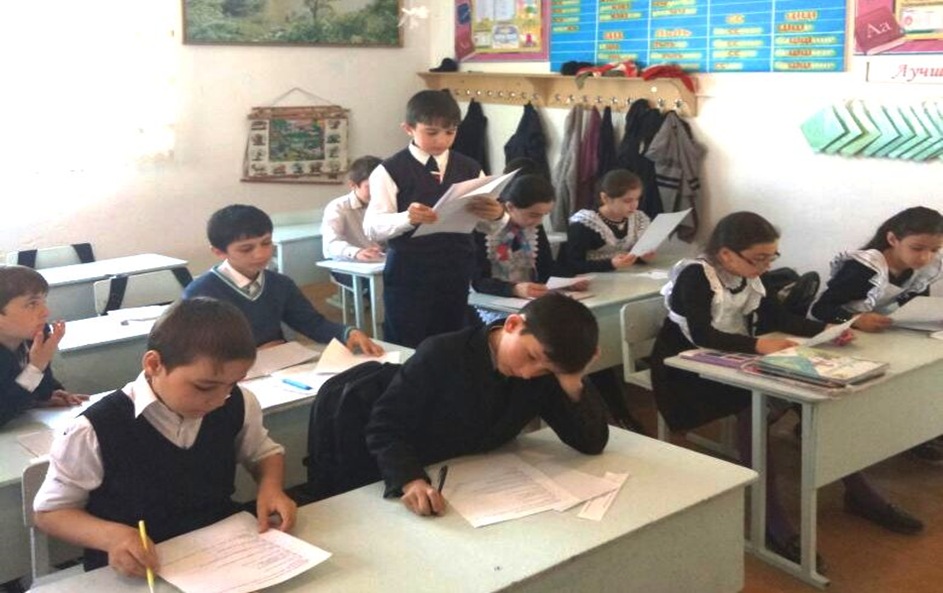 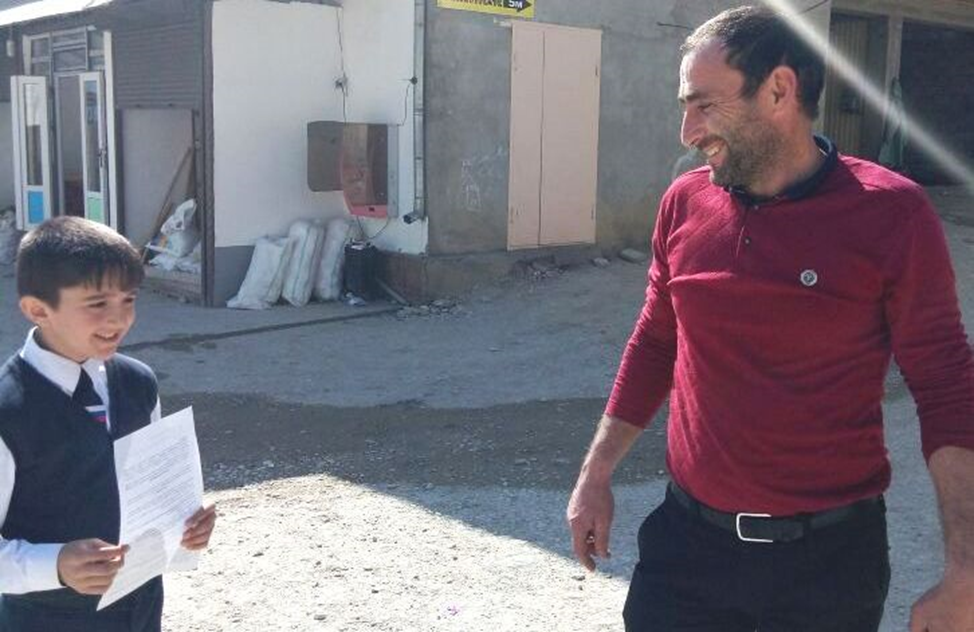 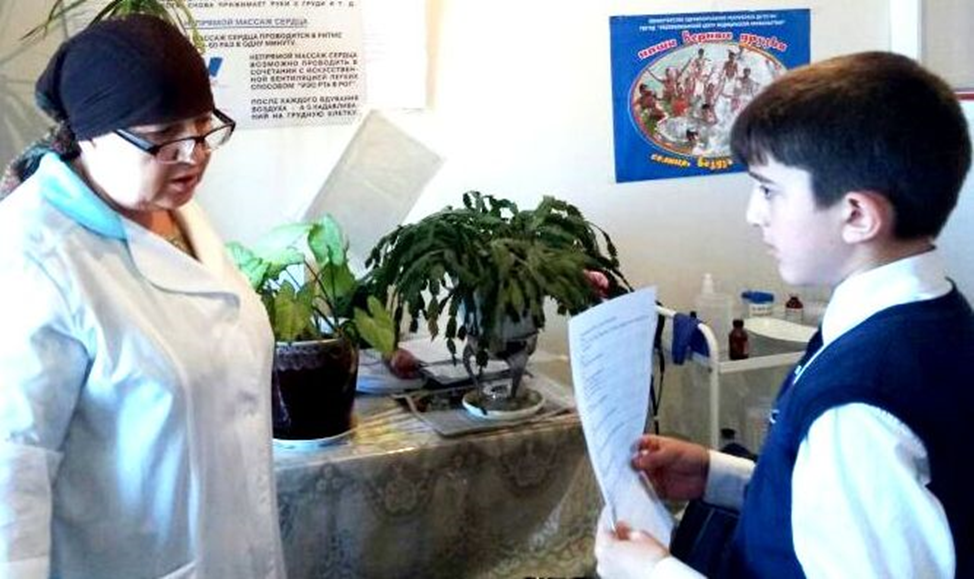 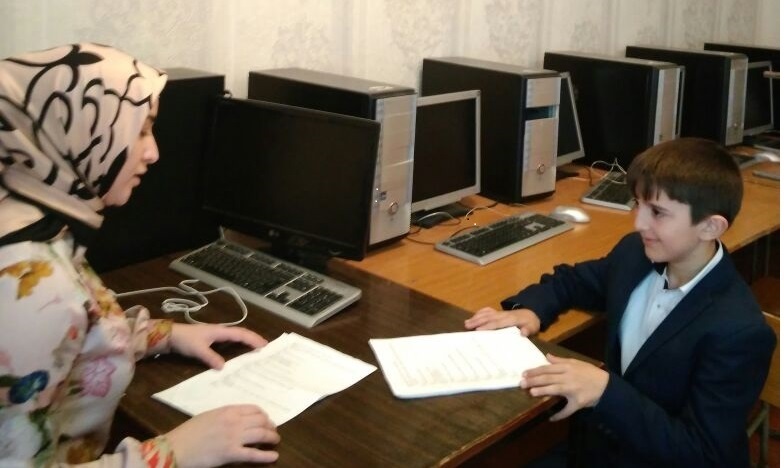 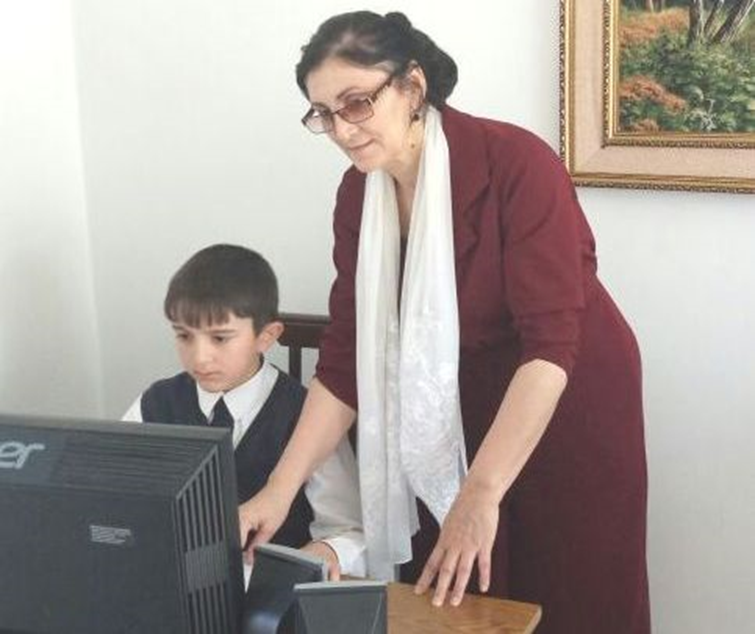 